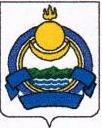 АДМИНИСТРАЦИЯ МУНИЦИПАЛЬНОГО ОБРАЗОВАНИЯ «СОСНОВО - ОЗЕРСКОЕ»ПОСТАНОВЛЕНИЕ 19 июля 2022 г.                                                                                                         № 28Об отмене постановления от 15 июля 2022 г. №27 "Об утверждении административногорегламента по предоставлению муниципальнойуслуги по даче письменных разъясненийналогоплательщикам по вопросам применениянормативных правовых актов муниципальногообразования о местных налогах и сборах"	Руководствуясь Уставом МО "Сосново-Озерское", постановляю:        	1. Отменить постановление от 15 июля 2022 г. №27 "Об утверждении административногорегламента по предоставлению муниципальной услуги по даче письменных разъяснений налогоплательщикам по вопросам применения нормативных правовых актов муниципального образования о местных налогах и сборах"       	2.  Контроль за выполнением настоящего постановления оставляю за собой.Глава муниципального образования "Сосново-Озерское"                                       Э.Б. Дондоков